Advancements in cardiac bioengineering: Bridging the gap between medicine and engineeringAsghar Ali*, Andaleeb Zahra, Pawan Yadav, Mohan Kamthan School of Chemical and Life SciencesJamia HamdardNew Delhi-110062, India* Correspondence Author: asgharali@jamiahamdard.ac.inABSTRACTCardiovascular disease remains a leading cause of morbidity and mortality worldwide, necessitating the development of innovative approaches to address the limitations of traditional therapies. Cardiac bioengineering, a rapidly evolving field, has emerged as a promising avenue for bridging the gap between medicine and engineering, offering novel solutions for cardiac regeneration, tissue engineering, and personalized medicine. This chapter provides an overview of recent advancements in cardiac bioengineering, highlighting its role in revolutionizing the treatment of cardiovascular disorders. It explores the interdisciplinary nature of this field, bringing together principles from engineering, biology, and medicine to create effective and tailored solutions for heart repair and regeneration. Key areas covered include the understanding of the complex physiology and biomechanics of the human heart, the development of biomaterials for cardiac tissue engineering, and the integration of fabrication techniques such as 3D printing and bioprinting. The chapter also delves into the use of electroactive materials to enhance electrical signaling and contractility in engineered cardiac constructs and the application of drug delivery systems for targeted therapy. Furthermore, the chapter discusses the role of stem cells in cardiac regeneration and their potential for tissue repair. It explores the challenges associated with translational applications, emphasizing the need to bridge the gap between bench research and clinical implementation.By highlighting these advancements, this chapter aims to inspire researchers, engineers, and clinicians to collaborate and push the boundaries of cardiac bioengineering, ultimately bringing forth innovative treatments and improving patient outcomes in the realm of cardiovascular medicine.Keywords- cardiovascular disease; cardiac regeneration; tissue engineering; 3D printing; bioprinting; electroactive materials; electrical signaling; drug delivery systems; stem cells; translational applications.INTRODUCTIONCardiovascular disease (CVD) continues to be a leading cause of morbidity and mortality worldwide, posing significant challenges to healthcare systems and individuals alike. The need for innovative approaches in tackling cardiovascular disease arises from several factors. Firstly, the prevalence of cardiovascular disease is alarmingly high and continues to rise. With changing lifestyles, increased sedentary behavior, unhealthy diets, and aging populations, the burden of CVD is projected to escalate further. Traditional treatment options, such as medication and surgical interventions, although effective to some extent, often fall short in providing comprehensive solutions for prevention, early detection, and long-term management of the disease. Innovative approaches are therefore necessary to address the evolving nature of CVD and its complex risk factors. Secondly, the limitations of current treatments necessitate the exploration of alternative strategies. Despite significant advancements in cardiovascular medicine, many patients with CVD still experience disease progression, complications, and reduced quality of life. The need for innovative approaches arises from the desire to improve outcomes, enhance patient experiences, and minimize the burden of long-term medication use and invasive procedures. Novel therapies, regenerative techniques, and targeted interventions have the potential to fill these gaps, offering more effective and personalized approaches to managing cardiovascular disease. Furthermore, the economic impact of cardiovascular disease on healthcare systems is substantial. The costs associated with hospitalizations, surgeries, medications, and long-term management of CVD place a significant burden on healthcare budgets . By developing innovative approaches that can prevent, diagnose, and manage CVD more efficiently, healthcare systems can potentially reduce the economic strain and allocate resources more effectively. This includes investing in research and development of novel technologies, diagnostic tools, and treatment modalities that are cost-effective and scalable. In addition, the field of cardiovascular research is witnessing advancements in other related disciplines, such as bioengineering, regenerative medicine, and personalized medicine. Integrating these disciplines with traditional cardiovascular medicine allows for the exploration of new frontiers and the development of groundbreaking solutions. Researchers, clinicians, and engineers can collaborate to develop and implement novel strategies that have the potential to revolutionize the management of cardiovascular disease, improve patient outcomes,  improve the overall well-being of individuals affected, and reduce the economic burden due to cardiovascular disorders. By embracing innovative approaches, we can harness the power of technology, data analytics, and precision medicine to transform how we prevent, diagnose, and treat cardiovascular disease .The emergence of cardiac bioengineering represents a significant milestone in the field of cardiovascular medicine. Over the years, researchers and engineers have recognized the need to develop innovative approaches to tackle the complex challenges posed by cardiac diseases and disorders. Cardiac bioengineering integrates principles from engineering, biology, and medicine to create advanced solutions for cardiac regeneration, tissue engineering, and personalized medicine. This multidisciplinary approach has paved the way for groundbreaking advancements in the understanding, treatment, and prevention of cardiovascular conditions.One of the driving forces behind the emergence of cardiac bioengineering is the increasing prevalence and impact of cardiovascular disease worldwide. Cardiovascular diseases, including coronary artery disease, heart failure, and arrhythmias, continue to be the leading cause of death globally. Traditional treatment options often focus on managing symptoms or repairing damaged tissue through surgical interventions or medications. However, these approaches may have limitations in terms of long-term efficacy, scalability, and addressing the root causes of the disease. Cardiac bioengineering provides a fresh perspective by leveraging engineering principles to develop innovative solutions for cardiac repair and regeneration. Processes involved in cardiac regeneration are shown in Figure 1 . 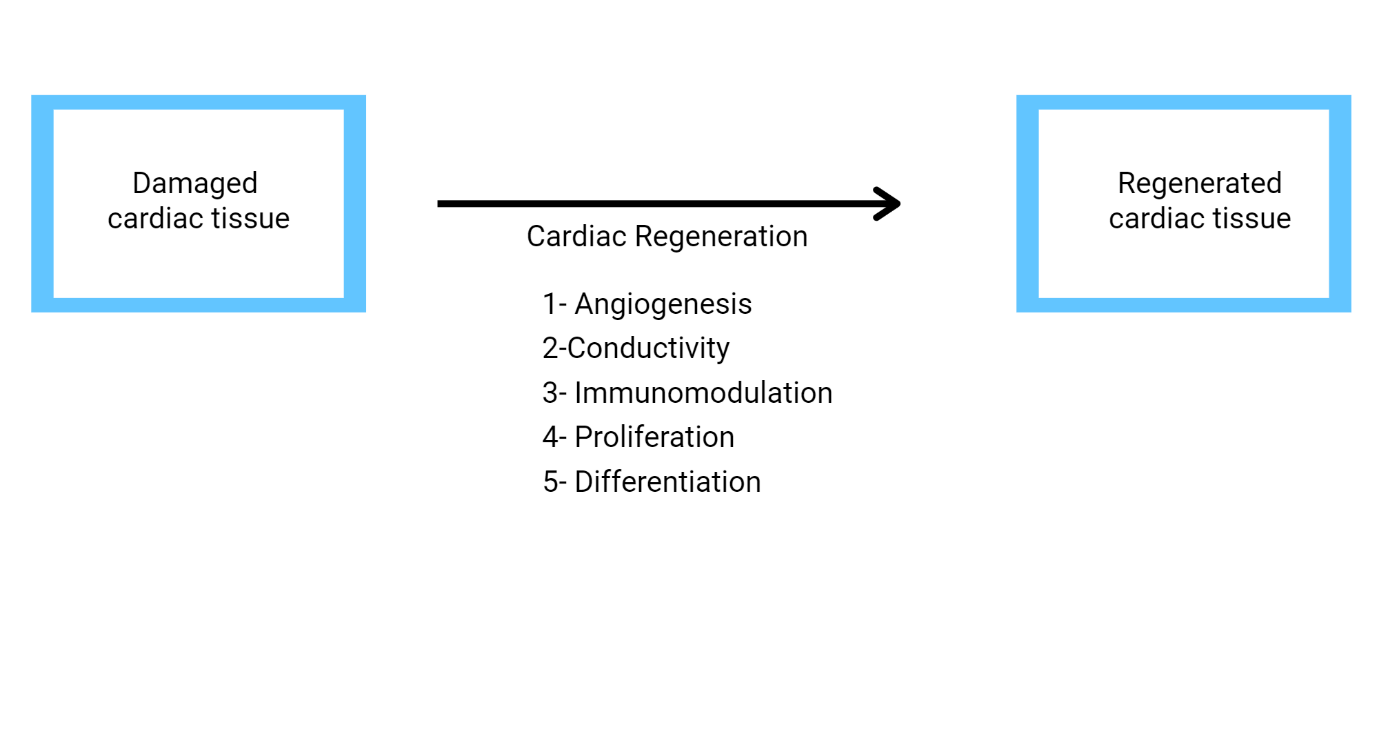 Figure 1. Processes involved in cardiac regeneration.By combining knowledge of cardiac physiology and biomechanics with cutting-edge technologies, researchers can engineer functional cardiac tissues and devices that mimic the natural properties and functions of the heart. These advancements hold the promise of more effective treatments, improved patient outcomes, and enhanced quality of life for individuals with cardiovascular conditions .Moreover, the emergence of cardiac bioengineering has been facilitated by remarkable advancements in various fields. Advances in biomaterials science, including the development of biocompatible and bioactive materials, have enabled the creation of scaffolds and platforms for cell growth and tissue regeneration. Biofabrication techniques such as 3D printing and bioprinting have revolutionized the ability to create complex structures and architectures, facilitating the fabrication of patient-specific cardiac constructs. Furthermore, advancements in stem cell research and tissue engineering have provided new avenues for regenerating damaged cardiac tissue and replacing dysfunctional cells. The integration of cardiac bioengineering with emerging technologies, such as nanotechnology, gene editing, and tissue imaging, further expands the possibilities for diagnosing, treating, and monitoring cardiovascular diseases. Through the convergence of these fields, personalized medicine approaches are being developed, enabling tailored treatments based on an individual's unique genetic and physiological characteristics. The emergence of cardiac bioengineering has brought about a paradigm shift in cardiovascular medicine. By combining engineering principles with biological knowledge, researchers and engineers are revolutionizing the diagnosis, treatment, and prevention of cardiovascular diseases. The multidisciplinary nature of cardiac bioengineering, along with advancements in biomaterials, biofabrication, stem cell research, and personalized medicine, holds tremendous potential for reshaping the landscape of cardiovascular care and improving the lives of millions affected by cardiac conditions .UNDERSTANDING THE COMPLEX PHYSIOLOGY AND BIOMECHANICS OF THE HUMAN HEARTA. Structure and Function of the Healthy HeartIn the field of cardiac bioengineering, comprehending the structure and function of the heart is fundamental. The heart, a vital organ, facilitates oxygenated blood circulation throughout the body, nourishing tissues and organs. It comprises four chambers: two atria and two ventricles. Deoxygenated blood from the body enters the right atrium through the superior and inferior vena cava, while oxygenated blood from the lungs enters the left atrium via the pulmonary veins. The atria contract to propel blood into the ventricles. Serving as the primary pumping chambers, the ventricles have thicker muscular walls than the atria, enabling them to effectively pump blood. The right ventricle propels deoxygenated blood to the lungs through the pulmonary artery, and the left ventricle pumps oxygenated blood into the systemic circulation through the aorta .Valves play a crucial role in heart function by ensuring unidirectional blood flow. The atrioventricular (AV) valves, comprising the tricuspid valve (right side) and the mitral valve (left side), separate the atria from the ventricles. During atrial contraction, these valves open to allow blood flow into the ventricles and close during ventricular contraction to prevent backflow. The semilunar valves, including the pulmonary valve and the aortic valve, separate the ventricles from the arteries. They open during ventricular contraction to eject blood into the pulmonary artery and aorta, and close to prevent backflow. The myocardium, composed of specialized cardiomyocytes interconnected by intercalated discs, is responsible for heart contraction. Electrical signals generated by the sinoatrial (SA) node, the heart's natural pacemaker, regulate myocardial contraction and relaxation. These electrical impulses stimulate atrial contraction and are then transmitted to the ventricles through the atrioventricular (AV) node, which introduces a brief delay to ensure complete ventricular filling before ventricular contraction .B. Pathophysiology of Cardiovascular DisordersCardiovascular disorders encompass a broad range of conditions that affect the normal functioning of the heart and blood vessels. Understanding the pathophysiology of these disorders is crucial for effective diagnosis, treatment, and prevention. Various factors contribute to the development of cardiovascular disorders, including genetic predisposition, lifestyle choices, and underlying medical conditions.Coronary heart disease (CHD), also known as coronary artery disease (CAD), is a prevalent cardiovascular disorder characterized by the narrowing or blockage of the coronary arteries, which supply oxygen-rich blood to the heart muscle. Atherosclerotic plaques, formed by the accumulation of cholesterol, fats, and other substances within arterial walls, contribute to this condition. As these plaques advance, they can restrict blood flow to the heart, resulting in myocardial ischemia, potentially leading to angina or a heart attack (myocardial infarction) .Heart failure is another prevalent cardiovascular disorder characterized by the heart's inability to pump sufficient blood to meet the body's demands. It can result from various underlying causes, such as coronary artery disease, hypertension, or cardiomyopathies. In heart failure, the heart muscle weakens or becomes stiff, impairing its pumping ability. This leads to symptoms like fatigue, shortness of breath, fluid retention, and exercise intolerance .Arrhythmias are disruptions in the normal electrical activity of the heart, resulting in irregular heart rhythms. They can manifest as tachycardia (rapid heart rate), bradycardia (slow heart rate), or irregular heart rhythms like atrial fibrillation. Arrhythmias can arise from abnormalities in the heart's electrical conduction system, electrolyte imbalances, structural heart defects, or certain medications .Hypertension, or high blood pressure, is a prevalent cardiovascular disorder characterized by persistently elevated blood pressure levels. It can result from a combination of genetic and environmental factors. Hypertension places increased strain on the heart and blood vessels, leading to an increased risk of cardiovascular complications, such as heart attack, stroke, and heart failure .Other cardiovascular disorders include valvular heart diseases, such as aortic stenosis or mitral regurgitation, where the heart valves fail to function properly, leading to valve stenosis or incompetence. Additionally, peripheral arterial disease (PAD) involves the narrowing of arteries outside the heart, most commonly affecting the lower limbs, leading to reduced blood flow and symptoms like leg pain and non-healing wounds.BIOMATERIALS FOR CARDIAC TISSUE ENGINEERINGA. Scaffold Design for Cardiac RegenerationScaffold design plays a crucial role in cardiac regeneration, offering a supportive framework for the growth and organization of new cardiac tissue. The aim is to develop scaffolds that closely mimic the native extracellular matrix (ECM) of the heart, providing a favorable microenvironment for cell attachment, proliferation, and differentiation. One important consideration in scaffold design is the choice of biomaterial. Ideally, the biomaterial should possess biocompatibility, biodegradability, and mechanical properties that match those of native cardiac tissue. Natural biomaterials such as collagen, fibrin, and gelatin offer advantages in terms of biocompatibility and the ability to support cellular functions. Synthetic polymers like polyglycolic acid (PGA), polylactic acid (PLA), and their copolymers provide customizable mechanical properties and degradation rates . Some of them are shown in Figure 2 .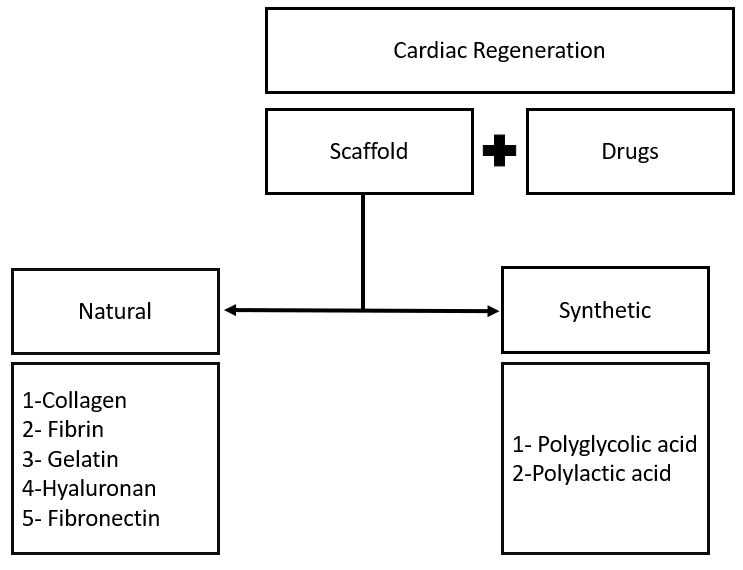 Figure 2. Cardiac regeneration using the scaffold.The structure of the scaffold is another critical aspect. To mimic the anisotropic nature of cardiac tissue, scaffold designs often incorporate aligned fibers or patterns. These structural cues guide cell alignment and orientation, facilitating the formation of organized cardiac tissue. Techniques like electrospinning or 3D printing can be employed to create scaffolds with specific microstructural features. In addition to structural considerations, scaffold design can incorporate bioactive cues to promote cell attachment, proliferation, and differentiation. These cues may include growth factors, peptides, or proteins that mimic the signaling molecules present in the native cardiac ECM. By providing the appropriate biochemical cues, scaffolds can enhance the regeneration process and guide the differentiation of stem cells into functional cardiac cells. Moreover, scaffold design can be tailored to support the vascularization of regenerated tissue. Incorporating channels or porous structures within the scaffold allows for the infiltration of blood vessels, promoting nutrient delivery and waste removal. Strategies such as prevascularization, where endothelial cells or angiogenic factors are introduced into the scaffold, can expedite the formation of functional vascular networks within the regenerated tissue .B. Cell Delivery Strategies in Cardiac BioengineeringCell delivery strategies play a pivotal role in cardiac bioengineering, aiming to introduce functional cells into the damaged or diseased heart to promote tissue regeneration and restore cardiac function. Several approaches have been developed to enhance cell delivery and improve cell retention within the target area. One commonly employed strategy is direct injection, where cells are delivered into the myocardium using a fine needle or catheter. This technique allows for precise cell localization and can be performed during minimally invasive procedures. However, a major limitation is poor cell retention, as injected cells can easily disperse from the injection site or undergo cell death due to limited nutrient and oxygen supply.To overcome the challenges associated with direct injection, scaffold-based cell delivery systems have been developed. These scaffolds act as three-dimensional frameworks that provide physical support and guidance for the transplanted cells. The cells can be seeded onto or within the scaffold, which is then implanted into the damaged cardiac tissue. Scaffolds enhance cell retention, promote cell survival, and facilitate cell integration with the host tissue. Additionally, they can be designed to release bioactive factors that stimulate cell proliferation, differentiation, and tissue regeneration.Another approach in cell delivery is the use of cell sheets, where cells are cultured on temperature-responsive polymer sheets that detach as intact cell layers. These cell sheets can then be directly layered onto the damaged heart tissue, providing a cell-rich environment for tissue repair. Cell sheets promote cell-cell interactions and maintain cell viability, enabling the delivery of a high density of cells to the target area . Furthermore, cell encapsulation techniques have been developed to protect transplanted cells and improve their survival and integration. Cells are encapsulated within hydrogel or biomaterial-based capsules, which provide a protective barrier against immune responses and promote cell viability. These capsules can be implanted into the myocardium or delivered via minimally invasive methods .BIOFABRICATION TECHNIQUES FOR CARDIAC CONSTRUCTSA. 3D Printing in Cardiac Tissue Engineering3D printing has emerged as a powerful tool in cardiac tissue engineering, offering precise and customizable fabrication of complex structures that mimic the native architecture of the heart. This technology allows for the precise deposition of biomaterials and cells layer by layer, enabling the creation of patient-specific constructs for cardiac regeneration. One key advantage of 3D printing in cardiac tissue engineering is the ability to replicate the intricate geometry and hierarchical organization of the heart. By using advanced imaging techniques, such as cardiac magnetic resonance imaging (MRI) or computed tomography (CT), patient-specific data can be converted into digital models that serve as blueprints for 3D printing. This enables the fabrication of scaffolds with anatomical accuracy, incorporating features like blood vessels, chambers, and valves .Various biomaterials can be used in 3D printing for cardiac tissue engineering, including natural polymers like collagen or gelatin, as well as synthetic polymers such as polycaprolactone (PCL) or poly(lactic-co-glycolic acid) (PLGA). The choice of biomaterial depends on factors such as biocompatibility, mechanical properties, and degradation characteristics . By incorporating bioactive molecules or growth factors into the printing process, 3D-printed constructs can also provide localized cues to enhance cell adhesion, proliferation, and differentiation. Another significant advantage of 3D printing is the ability to create patient-specific models for pre-surgical planning and optimization of treatment strategies. Surgeons can utilize 3D-printed anatomical models to gain insights into patient-specific cardiac anatomy, identify potential challenges, and plan surgical interventions with greater precision. This personalized approach improves surgical outcomes and reduces operative time. Moreover, 3D printing allows for the fabrication of multi-material constructs, enabling the integration of different cell types and biomaterials within a single scaffold. This capability is particularly valuable in cardiac tissue engineering, where the heart consists of multiple cell types, including cardiomyocytes, endothelial cells, and fibroblasts. By printing these different cell types in spatially controlled patterns, it is possible to create heterogeneous structures that closely resemble the native cardiac tissue composition .B. Bioprinting of Cardiac ConstructsBioprinting has emerged as an innovative technique in cardiac tissue engineering, offering precise deposition of cells, biomaterials, and bioactive factors to create complex three-dimensional cardiac constructs. This technology utilizes specialized bioprinters that can spatially arrange cells and biomaterials layer by layer, replicating the intricate architecture and functionality of the heart. One key advantage of bioprinting in cardiac tissue engineering is the ability to create highly organized and functional cardiac constructs. Bioprinters can precisely position different cell types, including cardiomyocytes, endothelial cells, and fibroblasts, within the construct, mimicking the native cellular composition of the heart. This spatial control enables the generation of heterogeneous structures that closely resemble the complex organization of cardiac tissue. In addition to cell placement, bioprinting allows for the simultaneous deposition of bioactive factors or growth factors within the construct. These factors can regulate cellular behavior, enhance cell viability, promote tissue maturation, and guide the development of functional blood vessels. By incorporating these cues, bioprinted cardiac constructs can more effectively support tissue regeneration and functional integration with the host heart .Bioprinting also offers the potential for patient-specific cardiac constructs. By utilizing imaging techniques such as cardiac MRI or CT, patient-specific data can be used to create digital models that guide the bioprinting process. This personalized approach enables the fabrication of constructs that match the anatomical and physiological characteristics of an individual's heart, providing tailored treatments and therapies. Another advantage of bioprinting is the ability to create complex vascular networks within the cardiac constructs. By incorporating bioinks that mimic blood vessels, such as sacrificial materials that can be removed after printing, bioprinting allows for the generation of perfusable vasculature. These vascular networks facilitate nutrient and oxygen delivery to the printed cells, promoting their survival and functionality. Furthermore, bioprinting enables precise control over the mechanical properties of the cardiac constructs. By adjusting the composition and architecture of the printed biomaterials, it is possible to mimic the mechanical properties of native cardiac tissue, such as elasticity and stiffness. This mechanical resemblance is critical for proper cell function and integration within the host tissue .ENHANCING ELECTRICAL SIGNALING AND CONTRACTILITY IN CARDIAC BIOENGINEERINGA. Role of Electroactive MaterialsThe role of electroactive materials in cardiac disease has garnered significant attention in the field of cardiac bioengineering. Electroactive materials possess the ability to respond to electrical stimuli by undergoing changes in their physical or chemical properties, making them particularly relevant in the context of the electrically active environment of the heart. One crucial application of electroactive materials in cardiac disease is in the development of cardiac tissue engineering constructs. By incorporating electroactive materials into scaffolds or substrates, it is possible to create environments that can mimic the electrical properties of native cardiac tissue. These materials can facilitate the transmission of electrical signals and promote the synchronized contraction of engineered cardiac tissue, enhancing its functionality and similarity to the native myocardium. Moreover, electroactive materials play a role in the modulation of cardiac electrical activity. For instance, conductive polymers and nanomaterials have shown promise in the development of bioelectrodes for recording and stimulation of cardiac signals. These materials can be used in implantable devices, such as pacemakers or defibrillators, to restore or regulate the heart's electrical activity in patients with arrhythmias or conduction disorders .Another important aspect of electroactive materials in cardiac disease is their potential for drug delivery and controlled release. These materials can be engineered to respond to electrical stimuli, allowing for on-demand release of therapeutic agents in response to specific electrical patterns or triggers. This electro-responsive drug delivery approach holds promise for targeted and localized treatment of cardiac conditions, such as arrhythmias or ischemic events . Additionally, electroactive materials have been explored for their role in cardiac regeneration. Electrical stimulation has been shown to promote cell proliferation, migration, and differentiation in cardiac tissue. Electroactive materials can be incorporated into scaffolds or as surface coatings to provide electrical cues that guide the behavior of cells involved in tissue repair and regeneration. These materials can help facilitate the integration of transplanted cells, stimulate neovascularization, and promote the functional recovery of damaged cardiac tissue .In conclusion, electroactive materials play a significant role in the treatment of cardiac diseases by aiding in the development of functional constructs, modulating electrical activity of heart, enabling controlled drug delivery, and promoting cardiac regeneration. These materials offer possibilities for improving diagnostics, treatments, and therapeutic outcomes in various cardiac conditions. Continued research and advancements in electroactive materials has the potential to revolutionize the field of cardiac bioengineering and aid in the management of cardiac diseases.B. Strategies for Electrical Integration in Engineered Cardiac TissuesStrategies for electrical integration in engineered cardiac tissues are essential for creating functional constructs that closely mimic the electrical behavior of native heart tissue. Achieving proper electrical integration is crucial to ensure synchronized and coordinated contraction, which is essential for effective pumping and overall cardiac function. Electrical integration is the use of biomimetic scaffolds that provide a conducive environment. These scaffolds can be made from electroconductive materials, such as conductive polymers or carbon nanotubes, which facilitate the propagation of electrical signals. By incorporating these materials into the scaffold structure, electrical communication between cells can be enhanced, promoting synchronized electrical activity and contractile behavior . Another approach involves the use of patterned cell alignment to promote electrical integration. By aligning cardiac cells in specific orientations, such as parallel or anisotropic patterns, it is possible to facilitate the propagation of electrical signals along preferred pathways. This alignment can be achieved through the use of microgrooves, micropatterned surfaces, or tissue engineering techniques that guide cell alignment. The resulting organized electrical conduction enhances the overall functionality of the engineered cardiac tissue .Additionally, the incorporation of electrical stimulation techniques can aid in electrical integration. Applying electrical stimulation to the engineered tissue can help synchronize the electrical activity of the cells, promoting coordinated contractions. Electrical stimulation can be applied externally using electrodes or embedded within the construct itself. These stimulation strategies can guide the development and maturation of electrical conduction pathways within the tissue, fostering improved electrical integration. Moreover, the integration of excitation-contraction coupling mechanisms is critical for achieving electrical integration. This involves the proper alignment and functioning of ion channels, transporters, and calcium-handling proteins within the cardiac cells. By optimizing the expression and distribution of these proteins, it is possible to facilitate the proper initiation and propagation of electrical signals, leading to synchronized contractions . stDRUG DELIVERY SYSTEMS FOR TARGETED THERAPYA. Controlled Release Systems for Cardiac BioengineeringControlled release systems play a crucial role in cardiac bioengineering by enabling precise and targeted delivery of therapeutic agents to the heart. These systems allow for the sustained and controlled release of drugs, growth factors, or other bioactive molecules, providing localized treatment and enhancing therapeutic outcomes. To controlled release in cardiac bioengineering involves the use of biodegradable polymer-based drug delivery systems. These systems utilize biocompatible polymers that can degrade over time, releasing encapsulated therapeutic agents in a controlled manner. The release kinetics can be tailored by adjusting the polymer composition, molecular weight, or degradation rate. These systems can be incorporated into scaffolds or implanted directly into the heart tissue, allowing for sustained drug release over extended periods . Another strategy is the use of hydrogels for controlled release in cardiac bioengineering. Hydrogels are three-dimensional networks that can absorb and retain a large amount of water. They can be loaded with therapeutic agents and implanted into the heart, where they slowly release the encapsulated molecules. The release rate can be modulated by modifying the hydrogel composition, crosslinking density, or incorporating stimuli-responsive components that enable triggered drug release in response to specific physiological cues . Furthermore, nanotechnology-based systems offer precise control over drug release in cardiac bioengineering. Nanoparticles, such as liposomes, polymeric nanoparticles, or dendrimers, can be engineered to encapsulate and release therapeutic agents in a controlled manner. The size, surface charge, and composition of nanoparticles can be tailored to achieve desired release profiles and target specific cardiac cell populations . In addition, external stimuli-responsive systems can be employed for controlled release in cardiac bioengineering. These systems can respond to specific triggers, such as temperature, pH, light, or electrical signals, to modulate drug release. For example, temperature-sensitive hydrogels can release drugs upon exposure to body heat, providing controlled drug release without the need for additional external interventions .B. Targeted Drug Delivery ApproachesTargeted drug delivery approaches in cardiac bioengineering aim to deliver therapeutic agents specifically to the desired cardiac tissue or cell populations, maximizing treatment efficacy while minimizing off-target effects. These approaches offer the potential for localized and precise drug delivery, enhancing therapeutic outcomes in cardiac diseases. One strategy for targeted drug delivery is the use of ligand-mediated targeting. This approach involves attaching specific ligands, such as antibodies, peptides, or aptamers, to the surface of drug carriers or nanoparticles. These ligands can selectively bind to receptors or molecules expressed on the target cells within the cardiac tissue, facilitating the targeted delivery of therapeutic agents. Ligand-mediated targeting allows for site-specific drug accumulation, increasing drug concentration at the desired location while reducing exposure to non-targeted cells or tissues . Another approach involves exploiting the enhanced permeability and retention (EPR) effect. The EPR effect is characterized by the abnormal leakiness and poor lymphatic drainage of tumor blood vessels, but it can also be observed in inflamed or ischemic cardiac tissue. By utilizing drug carriers or nanoparticles with sizes and properties that can exploit the EPR effect, targeted drug delivery to the ischemic or inflamed cardiac tissue can be achieved. These carriers can passively accumulate within the target tissue, allowing for localized drug release . Furthermore, stimuli-responsive drug delivery systems offer targeted drug release based on specific physiological or environmental cues within the cardiac tissue. These systems can respond to factors such as pH, temperature, enzymes, or redox potential. For example, pH-responsive carriers can release drugs in response to the acidic environment of ischemic or inflamed cardiac tissue. By incorporating stimuli-responsive elements into drug carriers, controlled and triggered drug release can be achieved, enhancing site-specific drug delivery .In addition, imaging-guided drug delivery approaches allow for real-time visualization and tracking of drug distribution within the cardiac tissue. Techniques such as magnetic resonance imaging (MRI), positron emission tomography (PET), or fluorescence imaging can be used to monitor drug carriers or nanoparticles loaded with imaging agents. This enables the assessment of drug distribution, accumulation, and release kinetics, providing valuable feedback for optimizing targeted drug delivery strategies .STEM CELLS AND CARDIAC REGENERATIONA. Role of Stem Cells in Cardiac Tissue RepairExtensive research in regenerative medicine has centered around the role of stem cells in cardiac tissue repair. Stem cells have the remarkable capacity for self-renewal and differentiation into diverse cell types, such as cardiomyocytes, endothelial cells, and smooth muscle cells. These regenerative potential positions sstem cells as a promising approach for repairing damaged cardiac tissue. A crucial aspect of their role in cardiac tissue repair lies in their ability to differentiate into functional cardiomyocytes. When transplanted, stem cells can integrate into the injured heart tissue and undergo cardiac lineage differentiation, generating new cardiomyocytes that hold promise for replacing the lost or damaged cells. This differentiation can improve cardiac contractility and overall cardiac function, promoting tissue repair and regeneration. Moreover, stem cells have paracrine effects that contribute to cardiac tissue repair. They release various bioactive factors, including growth factors, cytokines, and extracellular vesicles, which promote cell survival, angiogenesis, and tissue remodeling. These paracrine effects can stimulate endogenous repair mechanisms, modulate inflammatory responses, and promote the regeneration of damaged cardiac tissue .Another role of stem cells in cardiac tissue repair is their potential to promote neovascularization. Stem cells have been shown to differentiate into endothelial cells and secrete pro-angiogenic factors, which can enhance the formation of new blood vessels within the damaged cardiac tissue. Improved vascularization facilitates nutrient and oxygen supply to the regenerating tissue, supporting cell survival and tissue remodeling. Furthermore, stem cells can modulate the inflammatory response in the damaged heart tissue. Following cardiac injury, an inflammatory cascade is triggered, which can lead to further tissue damage. Stem cells have immunomodulatory properties that can regulate the inflammatory response, reducing tissue inflammation and promoting a pro-regenerative environment. This immunomodulatory effect can enhance tissue healing and minimize adverse remodelling .B. Challenges and Opportunities in Stem Cell-based TherapiesStem cell-based therapies hold significant promise for cardiac impairments, but they also face several challenges that need to be addressed to maximize their therapeutic potential. One key challenge is the limited retention and survival of transplanted stem cells within the cardiac tissue. Despite advancements in delivery techniques, a substantial portion of transplanted cells fail to engraft and persist in the hostile microenvironment of the injured heart. Enhancing cell retention, survival, and integration are critical areas of focus to optimize the efficacy of stem cell-based therapies. Another challenge is ensuring proper differentiation of transplanted stem cells into functional cardiomyocytes. While stem cells have the potential to differentiate into cardiac cell lineages, directing their differentiation specifically towards mature, fully functional cardiomyocytes remains a challenge. Improving the efficiency and fidelity of cardiac lineage commitment and maturation are crucial for enhancing the therapeutic outcomes of stem cell-based therapies. Furthermore, the potential for arrhythmogenicity poses a significant concern in stem cell-based cardiac therapies. In some instances, transplanted stem cell-derived cardiomyocytes may exhibit electrical abnormalities, such as irregular rhythms or proarrhythmic behaviors. Developing strategies to mitigate arrhythmogenic risks, such as improving cell maturation and electrical integration, is essential to ensure the safety and effectiveness of stem cell-based therapies .Immunogenicity and immunological rejection represent additional challenges in stem cell-based cardiac therapies. Depending on the cell source and transplantation strategy, transplanted stem cells may elicit immune responses, leading to rejection and compromising long-term therapeutic outcomes. Developing immunomodulatory approaches, such as genetic engineering or immunosuppressive therapies, can help address these challenges and improve the immune compatibility of stem cell-based therapies. Despite these challenges, stem cell-based therapies for cardiac impairments also present significant opportunities. Advances in stem cell biology, including the use of pluripotent stem cells or direct reprogramming techniques, offer expanded sources of patient-specific cells for transplantation. These approaches have the potential to improve cell availability, reduce immune rejection, and enhance therapeutic outcomes. Furthermore, the integration of tissue engineering and biomaterials can provide novel strategies to overcome challenges in stem cell-based therapies. Combining stem cells with biomaterial scaffolds or engineered cardiac constructs can enhance cell retention, support cell survival and maturation, and provide a more biomimetic environment for tissue regeneration. These approaches have the potential to enhance the functionality and integration of transplanted cells, thereby improving the therapeutic efficacy of stem cell-based therapies .TRANSLATIONAL APPLICATIONS AND CHALLENGESA. Bridging the Gap between Bench Research and Clinical ImplementationBridging the gap between bench research and clinical implementation is a critical step in the field of cardiac bioengineering to translate scientific discoveries into practical therapies for patients. While significant progress has been made in the laboratory setting, effectively translating these advancements to clinical practice poses unique challenges. One key aspect of bridging this gap is the need for rigorous preclinical studies. Robust evaluation of novel bioengineering approaches in animal models can provide valuable insights into safety, efficacy, and feasibility before moving to human trials. Preclinical studies should assess functional outcomes, long-term effects, and potential risks associated with the bioengineered constructs or interventions. These studies help identify and address any limitations or concerns before advancing to human clinical trials. Furthermore, optimizing the scalability and standardization of bioengineering techniques is crucial for successful clinical implementation. Techniques that are effective in a research setting may need adaptation to meet the requirements of large-scale production and clinical use. Developing standardized protocols, quality control measures, and regulatory guidelines for bioengineered constructs ensures consistent and reliable outcomes across different clinical settings.Collaboration between researchers, clinicians, and industry partners is another key element in bridging the gap between bench research and clinical implementation. Close collaboration fosters a multidisciplinary approach that incorporates expertise from various fields, including engineering, biology, medicine, and regulatory affairs. Such collaborations facilitate the translation of scientific findings into practical applications, considering clinical needs, regulatory requirements, and commercialization strategies. Moreover, robust clinical trials are essential for validating the safety and efficacy of bioengineering approaches in humans. Well-designed clinical trials, including phase I, II, and III trials, are necessary to evaluate the effectiveness of bioengineered constructs, assess their impact on patient outcomes, and establish their long-term safety profiles. Rigorous clinical trial design, appropriate patient selection, and comprehensive data analysis are critical to generating high-quality evidence for regulatory approval and widespread clinical adoption. Finally, long-term monitoring and follow-up studies are necessary to evaluate the durability and efficacy of bioengineering interventions in real-world clinical settings. Continued assessment of patient outcomes, including functional improvements, quality of life, and long-term complications, provides valuable feedback on the effectiveness and sustainability of bioengineering approaches. These studies help refine and optimize therapies, identify potential limitations or adverse effects, and drive further advancements in the field. In conclusion, bridging the gap between bench research and clinical implementation in cardiac bioengineering requires a comprehensive and multidisciplinary approach. Rigorous preclinical studies, optimization of scalability and standardization, collaboration between stakeholders, robust clinical trials, and long-term monitoring are essential elements to successfully translate bench research into practical and impactful clinical applications. B. Future Directions and Potential Impact in Cardiovascular MedicineFuture directions in cardiovascular medicine hold immense potential for revolutionizing patient care and improving outcomes. Several areas of research and development are poised to make a significant impact in the field. One promising direction is the advancement of personalized medicine approaches. With the integration of genomics, proteomics, and other "omics" technologies, it is becoming possible to tailor treatments to individual patients based on their unique genetic and molecular profiles. Precision medicine strategies can optimize drug selection, dosage, and treatment regimens, maximizing efficacy and minimizing adverse effects. This personalized approach has the potential to significantly improve patient outcomes and optimize resource utilization in cardiovascular medicine. Another important future direction is the development of innovative therapies based on regenerative medicine and tissue engineering. Stem cell-based therapies, gene editing techniques, and bioengineered constructs offer potential avenues for repairing damaged cardiac tissue, restoring functionality, and promoting cardiac regeneration. These approaches hold promise for treating conditions such as heart failure, ischemic heart disease, and congenital heart defects, ultimately reducing the burden of cardiovascular disease.Moreover, advancements in cardiovascular imaging technologies are set to play a crucial role in future diagnostics and interventions. High-resolution imaging techniques, such as advanced cardiac MRI, 3D echocardiography, and molecular imaging modalities, provide detailed insights into cardiac structure, function, and molecular processes. These imaging modalities allow for early detection, precise characterization, and accurate assessment of cardiovascular diseases, enabling timely and targeted interventions. Artificial intelligence (AI) and machine learning are poised to transform cardiovascular medicine in the future. These technologies have the potential to analyze vast amounts of patient data, identify patterns, and generate predictive models to aid in disease diagnosis, risk stratification, and treatment selection. AI algorithms can assist in interpreting medical images, optimizing treatment plans, and enhancing clinical decision-making, ultimately improving patient outcomes and resource allocation. Additionally, telemedicine and remote monitoring solutions are expected to play an increasingly significant role in cardiovascular medicine. Remote patient monitoring, wearable devices, and telecardiology platforms enable continuous monitoring of patients' cardiac parameters, allowing for early detection of abnormalities and timely intervention. These technologies can enhance access to care, improve patient compliance, and reduce healthcare costs, particularly in remote or underserved areas. CONCLUSIONThe field of cardiac bioengineering has witnessed significant advancements, playing a pivotal role in bridging the gap between medicine and engineering to address the challenges posed by cardiovascular diseases. Through a multidisciplinary approach, combining principles from engineering, biology, and medicine, researchers and clinicians have made remarkable progress in developing innovative solutions for cardiac regeneration, tissue engineering, and personalized medicine. However, it is important to acknowledge the challenges that lie ahead. Translating these advancements from bench research to clinical implementation remains a critical hurdle. Collaborative efforts between researchers, engineers, and clinicians are imperative to ensure the successful translation of these innovations into tangible improvements in patient outcomes in cardiovascular medicine. By fostering continued collaboration and pushing the boundaries of cardiac bioengineering, we can harness its full potential to revolutionize the treatment of cardiovascular disorders. Ultimately, the integration of medicine and engineering holds the promise of delivering personalized, effective, and innovative solutions for cardiac repair and regeneration, paving the way for a healthier future.REFERENCES